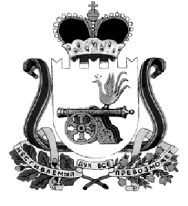 АДМИНИСТРАЦИЯ  ТЮШИНСКОГО СЕЛЬСКОГО ПОСЕЛЕНИЯ КАРДЫМОВСКОГО РАЙОНА СМОЛЕНСКОЙ ОБЛАСТИП О С Т А Н О В Л Е Н И Е от  01. 11. 2017                         № 0062Об одобрении  прогноза социально-экономического развития Тюшинского сельского поселения Кардымовского района Смоленской области на 2018 год и плановый период 2019 и 2020 годовНа основании Устава Тюшинского сельского поселения Кардымовского района Смоленской области, Администрация Тюшинского сельского поселения Кардымовского района Смоленской областип о с т а н о в л я е т: 1. Одобрить прогноз социально-экономического развития муниципального образования Тюшинского сельского поселения Кардымовского района Смоленской области на 2018 год и плановый период 2019 и 2020 годов.2.  Настоящее постановление вступает в силу с момента его подписания. 3. Контроль исполнения настоящего постановления оставляю за собойГлава муниципального образованияТюшинского сельского поселенияКардымовского района Смоленской области                                      Е.Е. Ласкина